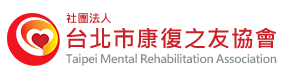  電話: 02-2765-2810   傳真: 02-2767-4243   E-mail: sukingohya@gmail.com    填表日:   年　月   日研究單位：研究單位：研究單位：研究單位：計畫主持人：                               學位論文指導教授：                         本會合作方案，合作部門：                   計畫主持人：                               學位論文指導教授：                         本會合作方案，合作部門：                   計畫主持人：                               學位論文指導教授：                         本會合作方案，合作部門：                   研究計畫聯絡人：姓名                      電話                     手機                                  E-mail：                                   其他聯絡方式/聯絡人： 研究計畫聯絡人：姓名                      電話                     手機                                  E-mail：                                   其他聯絡方式/聯絡人： 研究計畫聯絡人：姓名                      電話                     手機                                  E-mail：                                   其他聯絡方式/聯絡人： 研究計畫聯絡人：姓名                      電話                     手機                                  E-mail：                                   其他聯絡方式/聯絡人： 研究計畫聯絡人：姓名                      電話                     手機                                  E-mail：                                   其他聯絡方式/聯絡人： 研究計畫聯絡人：姓名                      電話                     手機                                  E-mail：                                   其他聯絡方式/聯絡人： 研究計畫聯絡人：姓名                      電話                     手機                                  E-mail：                                   其他聯絡方式/聯絡人： 研究主題：研究主題：研究主題：研究主題：研究主題：研究主題：研究主題：研究主要內容（約100-200字）：研究主要內容（約100-200字）：研究主要內容（約100-200字）：研究主要內容（約100-200字）：研究主要內容（約100-200字）：研究主要內容（約100-200字）：研究主要內容（約100-200字）：研究者政府單位（含委託）專家學者非營利組織政府單位（含委託）專家學者非營利組織研究生其他(請說明)　　　　　    　　花研究生其他(請說明)　　　　　    　　花研究性質量化研究質性研究其他(請說明)  　　             協助研究方式：預定研究對象：協會 工作人員 服務對象 其他            協助研究方式：預定研究對象：協會 工作人員 服務對象 其他            協助研究方式：預定研究對象：協會 工作人員 服務對象 其他            協助研究方式：預定研究對象：協會 工作人員 服務對象 其他            協助研究方式：預定研究對象：協會 工作人員 服務對象 其他            協助研究方式：預定研究對象：協會 工作人員 服務對象 其他            協助研究方式：預定研究對象：協會 工作人員 服務對象 其他            預定研究區域與人數：　　　　　區域　　  　　人訪談對象條件：                                                                    預定每次訪談/填表時間：           (小時/分鐘)                                                                                  預定研究期間：                                 　　                         預定研究區域與人數：　　　　　區域　　  　　人訪談對象條件：                                                                    預定每次訪談/填表時間：           (小時/分鐘)                                                                                  預定研究期間：                                 　　                         預定研究區域與人數：　　　　　區域　　  　　人訪談對象條件：                                                                    預定每次訪談/填表時間：           (小時/分鐘)                                                                                  預定研究期間：                                 　　                         預定研究區域與人數：　　　　　區域　　  　　人訪談對象條件：                                                                    預定每次訪談/填表時間：           (小時/分鐘)                                                                                  預定研究期間：                                 　　                         預定研究區域與人數：　　　　　區域　　  　　人訪談對象條件：                                                                    預定每次訪談/填表時間：           (小時/分鐘)                                                                                  預定研究期間：                                 　　                         預定研究區域與人數：　　　　　區域　　  　　人訪談對象條件：                                                                    預定每次訪談/填表時間：           (小時/分鐘)                                                                                  預定研究期間：                                 　　                         預定研究區域與人數：　　　　　區域　　  　　人訪談對象條件：                                                                    預定每次訪談/填表時間：           (小時/分鐘)                                                                                  預定研究期間：                                 　　                         申請人是否同未來研究或論文完成後：1. 引用本會的文章、手冊、網頁或相關資料，務必註明出處。　同意　不同意2. 論文完成時，需提供本會研究報告紙本暨電子檔各1份。同意　不同意【提醒】若申請人不同意，恕不接受其邀請，還請見諒。申請人是否同未來研究或論文完成後：1. 引用本會的文章、手冊、網頁或相關資料，務必註明出處。　同意　不同意2. 論文完成時，需提供本會研究報告紙本暨電子檔各1份。同意　不同意【提醒】若申請人不同意，恕不接受其邀請，還請見諒。申請人是否同未來研究或論文完成後：1. 引用本會的文章、手冊、網頁或相關資料，務必註明出處。　同意　不同意2. 論文完成時，需提供本會研究報告紙本暨電子檔各1份。同意　不同意【提醒】若申請人不同意，恕不接受其邀請，還請見諒。申請人是否同未來研究或論文完成後：1. 引用本會的文章、手冊、網頁或相關資料，務必註明出處。　同意　不同意2. 論文完成時，需提供本會研究報告紙本暨電子檔各1份。同意　不同意【提醒】若申請人不同意，恕不接受其邀請，還請見諒。申請人是否同未來研究或論文完成後：1. 引用本會的文章、手冊、網頁或相關資料，務必註明出處。　同意　不同意2. 論文完成時，需提供本會研究報告紙本暨電子檔各1份。同意　不同意【提醒】若申請人不同意，恕不接受其邀請，還請見諒。申請人是否同未來研究或論文完成後：1. 引用本會的文章、手冊、網頁或相關資料，務必註明出處。　同意　不同意2. 論文完成時，需提供本會研究報告紙本暨電子檔各1份。同意　不同意【提醒】若申請人不同意，恕不接受其邀請，還請見諒。申請人是否同未來研究或論文完成後：1. 引用本會的文章、手冊、網頁或相關資料，務必註明出處。　同意　不同意2. 論文完成時，需提供本會研究報告紙本暨電子檔各1份。同意　不同意【提醒】若申請人不同意，恕不接受其邀請，還請見諒。以下由本會填寫  回覆人：                                           　　日期：　　年　　 月 　  日以下由本會填寫  回覆人：                                           　　日期：　　年　　 月 　  日以下由本會填寫  回覆人：                                           　　日期：　　年　　 月 　  日以下由本會填寫  回覆人：                                           　　日期：　　年　　 月 　  日以下由本會填寫  回覆人：                                           　　日期：　　年　　 月 　  日以下由本會填寫  回覆人：                                           　　日期：　　年　　 月 　  日以下由本會填寫  回覆人：                                           　　日期：　　年　　 月 　  日結果結果□萬分抱歉，因                                              無法提供協助□萬分抱歉，因                                              無法提供協助□萬分抱歉，因                                              無法提供協助□萬分抱歉，因                                              無法提供協助□萬分抱歉，因                                              無法提供協助結果結果□本會將接受您的研究訪談　□由           部門        　     與您聯繫□請您直接與       　　   部門      　　　   聯繫，聯絡電話：   　 　　　      □本會將接受您的研究訪談　□由           部門        　     與您聯繫□請您直接與       　　   部門      　　　   聯繫，聯絡電話：   　 　　　      □本會將接受您的研究訪談　□由           部門        　     與您聯繫□請您直接與       　　   部門      　　　   聯繫，聯絡電話：   　 　　　      □本會將接受您的研究訪談　□由           部門        　     與您聯繫□請您直接與       　　   部門      　　　   聯繫，聯絡電話：   　 　　　      □本會將接受您的研究訪談　□由           部門        　     與您聯繫□請您直接與       　　   部門      　　　   聯繫，聯絡電話：   　 　　　      經評估，本會參與本研究方式為：經評估，本會參與本研究方式為：經評估，本會參與本研究方式為：經評估，本會參與本研究方式為：經評估，本會參與本研究方式為：經評估，本會參與本研究方式為：經評估，本會參與本研究方式為：